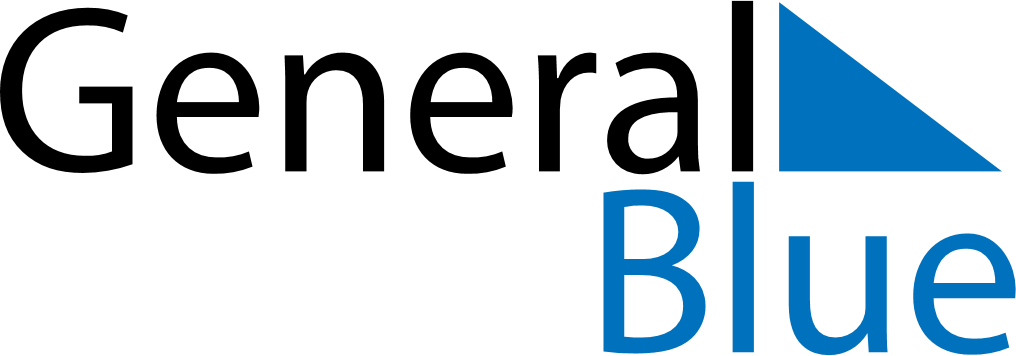 June 2024June 2024June 2024June 2024June 2024June 2024June 2024Al Basrah al Qadimah, Basra, IraqAl Basrah al Qadimah, Basra, IraqAl Basrah al Qadimah, Basra, IraqAl Basrah al Qadimah, Basra, IraqAl Basrah al Qadimah, Basra, IraqAl Basrah al Qadimah, Basra, IraqAl Basrah al Qadimah, Basra, IraqSundayMondayMondayTuesdayWednesdayThursdayFridaySaturday1Sunrise: 4:46 AMSunset: 6:46 PMDaylight: 13 hours and 59 minutes.23345678Sunrise: 4:46 AMSunset: 6:46 PMDaylight: 14 hours and 0 minutes.Sunrise: 4:46 AMSunset: 6:47 PMDaylight: 14 hours and 0 minutes.Sunrise: 4:46 AMSunset: 6:47 PMDaylight: 14 hours and 0 minutes.Sunrise: 4:46 AMSunset: 6:47 PMDaylight: 14 hours and 1 minute.Sunrise: 4:46 AMSunset: 6:48 PMDaylight: 14 hours and 2 minutes.Sunrise: 4:46 AMSunset: 6:48 PMDaylight: 14 hours and 2 minutes.Sunrise: 4:46 AMSunset: 6:49 PMDaylight: 14 hours and 3 minutes.Sunrise: 4:45 AMSunset: 6:49 PMDaylight: 14 hours and 3 minutes.910101112131415Sunrise: 4:45 AMSunset: 6:50 PMDaylight: 14 hours and 4 minutes.Sunrise: 4:45 AMSunset: 6:50 PMDaylight: 14 hours and 4 minutes.Sunrise: 4:45 AMSunset: 6:50 PMDaylight: 14 hours and 4 minutes.Sunrise: 4:45 AMSunset: 6:50 PMDaylight: 14 hours and 5 minutes.Sunrise: 4:45 AMSunset: 6:51 PMDaylight: 14 hours and 5 minutes.Sunrise: 4:45 AMSunset: 6:51 PMDaylight: 14 hours and 5 minutes.Sunrise: 4:45 AMSunset: 6:52 PMDaylight: 14 hours and 6 minutes.Sunrise: 4:46 AMSunset: 6:52 PMDaylight: 14 hours and 6 minutes.1617171819202122Sunrise: 4:46 AMSunset: 6:52 PMDaylight: 14 hours and 6 minutes.Sunrise: 4:46 AMSunset: 6:53 PMDaylight: 14 hours and 6 minutes.Sunrise: 4:46 AMSunset: 6:53 PMDaylight: 14 hours and 6 minutes.Sunrise: 4:46 AMSunset: 6:53 PMDaylight: 14 hours and 6 minutes.Sunrise: 4:46 AMSunset: 6:53 PMDaylight: 14 hours and 7 minutes.Sunrise: 4:46 AMSunset: 6:53 PMDaylight: 14 hours and 7 minutes.Sunrise: 4:46 AMSunset: 6:54 PMDaylight: 14 hours and 7 minutes.Sunrise: 4:47 AMSunset: 6:54 PMDaylight: 14 hours and 7 minutes.2324242526272829Sunrise: 4:47 AMSunset: 6:54 PMDaylight: 14 hours and 7 minutes.Sunrise: 4:47 AMSunset: 6:54 PMDaylight: 14 hours and 6 minutes.Sunrise: 4:47 AMSunset: 6:54 PMDaylight: 14 hours and 6 minutes.Sunrise: 4:48 AMSunset: 6:54 PMDaylight: 14 hours and 6 minutes.Sunrise: 4:48 AMSunset: 6:54 PMDaylight: 14 hours and 6 minutes.Sunrise: 4:48 AMSunset: 6:55 PMDaylight: 14 hours and 6 minutes.Sunrise: 4:48 AMSunset: 6:55 PMDaylight: 14 hours and 6 minutes.Sunrise: 4:49 AMSunset: 6:55 PMDaylight: 14 hours and 5 minutes.30Sunrise: 4:49 AMSunset: 6:55 PMDaylight: 14 hours and 5 minutes.